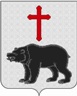 АДМИНИСТРАЦИЯ МУНИЦИПАЛЬНОГО ОБРАЗОВАНИЯ                                    СЕЛЬСКОЕ ПОСЕЛЕНИЕ «МЕДВЕДЕВО»                                                            РЖЕВСКОГО РАЙОНА ТВЕРСКОЙ ОБЛАСТИПОСТАНОВЛЕНИЕ28.01.2019 г.                                                                                                                           № 3О признании утратившим силу постановления Администрации МО сельское поселение «Медведево» Ржевского района Тверской области от 18.05.2012 № 14«О порядке проведения экспертизы проектов административных регламентов предоставлениямуниципальных услуг на территории сельского поселения «Медведево» Ржевского района Тверской области»                    В целях приведения муниципальных нормативных правовых актов в соответствии с законодательством Российской Федерации Администрация сельского поселения «Медведево» ПОСТАНОВЛЯЕТ:1.Признать утратившим силу постановление Администрации МО сельское поселение «Медведево» Ржевского района Тверской области от 18.05.2012 № 14 «О порядке проведения экспертизы проектов административных регламентов предоставления муниципальных услуг на территории сельского поселения «Медведево» Ржевского района Тверской области».2. Контроль за исполнением настоящего постановления  оставляю за собой.3.Настоящее постановление  вступает в силу со дня его подписания,подлежит обнародованию в установленном порядке и размещению на официальном сайте администрации сельского поселения «Медведево» в информационно-телекоммуникационной сети Интернет.            Глава сельского поселения «Медведево»                                                    Д.А.Самарин